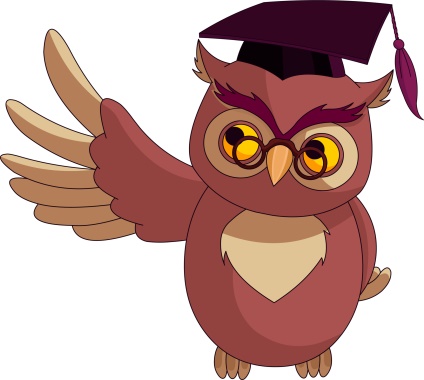 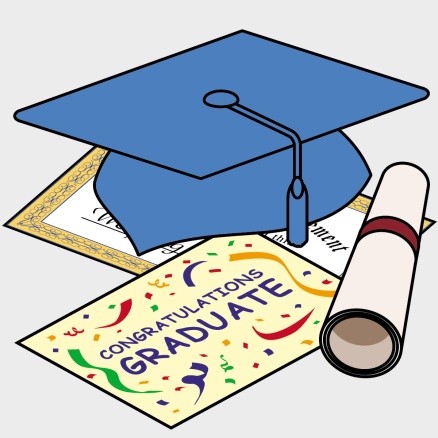 SAVE THE DATE:Selwyn P.S. Grade 5 Class of 2021 would like you to join us on Date: 28th of June, 2021 Time: 2:00 p.m. for our “2021 Grade 5 Remote Graduation”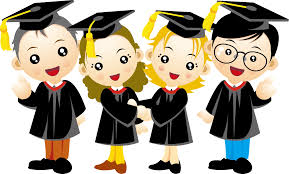 